Теплосчетчик - регистратор ВЗЛЕТ ТСР-Мисполнение ТСР-043Количество комплектов однотипных приборов                        шт.Основная комплектация:Присоединительная арматура:	Дополнительная комплектация: *    –  для монтажа ЭРСВ исполнения «сэндвич» в пластиковых и металлопластиковых трубопроводах DN10 – DN100;**   – оформляется отдельной картой заказа.Примечания:При заполнении карты заказа в прямоугольнике выбранной позиции ставится знак   Х  , значение параметра указывается в графе таблицы или прямоугольнике рядом с его наименованием Город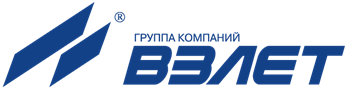 Россия, 198097, Санкт-Петербург, ул. Трефолева, 2БМконтакт- центр (бесплатный звонок) 	 8-800-333-888-7e-mail: 	 mail@vzljot.ruДокументация и программное обеспечение размещены на сайте www.vzljot.ruПлательщикРоссия, 198097, Санкт-Петербург, ул. Трефолева, 2БМконтакт- центр (бесплатный звонок) 	 8-800-333-888-7e-mail: 	 mail@vzljot.ruДокументация и программное обеспечение размещены на сайте www.vzljot.ruИНН / КПП  Россия, 198097, Санкт-Петербург, ул. Трефолева, 2БМконтакт- центр (бесплатный звонок) 	 8-800-333-888-7e-mail: 	 mail@vzljot.ruДокументация и программное обеспечение размещены на сайте www.vzljot.ruПолучательРоссия, 198097, Санкт-Петербург, ул. Трефолева, 2БМконтакт- центр (бесплатный звонок) 	 8-800-333-888-7e-mail: 	 mail@vzljot.ruДокументация и программное обеспечение размещены на сайте www.vzljot.ruПочтовый адресРоссия, 198097, Санкт-Петербург, ул. Трефолева, 2БМконтакт- центр (бесплатный звонок) 	 8-800-333-888-7e-mail: 	 mail@vzljot.ruДокументация и программное обеспечение размещены на сайте www.vzljot.ruРоссия, 198097, Санкт-Петербург, ул. Трефолева, 2БМконтакт- центр (бесплатный звонок) 	 8-800-333-888-7e-mail: 	 mail@vzljot.ruДокументация и программное обеспечение размещены на сайте www.vzljot.ruРоссия, 198097, Санкт-Петербург, ул. Трефолева, 2БМконтакт- центр (бесплатный звонок) 	 8-800-333-888-7e-mail: 	 mail@vzljot.ruДокументация и программное обеспечение размещены на сайте www.vzljot.ruтелефон, факсРоссия, 198097, Санкт-Петербург, ул. Трефолева, 2БМконтакт- центр (бесплатный звонок) 	 8-800-333-888-7e-mail: 	 mail@vzljot.ruДокументация и программное обеспечение размещены на сайте www.vzljot.ruДоставкасамовывозсамовывозЖ/ДЖ/ДАВИАРоссия, 198097, Санкт-Петербург, ул. Трефолева, 2БМконтакт- центр (бесплатный звонок) 	 8-800-333-888-7e-mail: 	 mail@vzljot.ruДокументация и программное обеспечение размещены на сайте www.vzljot.ruПеревозчикРоссия, 198097, Санкт-Петербург, ул. Трефолева, 2БМконтакт- центр (бесплатный звонок) 	 8-800-333-888-7e-mail: 	 mail@vzljot.ruДокументация и программное обеспечение размещены на сайте www.vzljot.ruПункт назначенияПункт назначенияРоссия, 198097, Санкт-Петербург, ул. Трефолева, 2БМконтакт- центр (бесплатный звонок) 	 8-800-333-888-7e-mail: 	 mail@vzljot.ruДокументация и программное обеспечение размещены на сайте www.vzljot.ruПредполагаемая дата оплатыПредполагаемая дата оплатыПредполагаемая дата оплатыПредполагаемая дата оплатыПредполагаемая дата оплатыРоссия, 198097, Санкт-Петербург, ул. Трефолева, 2БМконтакт- центр (бесплатный звонок) 	 8-800-333-888-7e-mail: 	 mail@vzljot.ruДокументация и программное обеспечение размещены на сайте www.vzljot.ruЗаявка №Дата готовности«»20      г.Заявка №от «» 20      г.Дата готовности«»20      г.Заявка №Дата готовности Источник питания:               15.24, шт.         30.24, шт.Длина кабеля питания, мКомплектный паспорт№ каналаDN подводящего  трубопроводаканалы расходаканалы расходаканалы расходаканалы расходаканалы температурыканалы температурыканалы температурыканалы температурыканалы температурыканалы температурыканалы давленияканалы давления№ каналаDN подводящего  трубопроводаТип расходомера    ЭРСВ-540Л(Ф)В,    ЭРСВ-570Л(Ф)В,    УРСВ-1ххЦреверсивное исполнениеDNрасходомерадлина кабеля связи, м Подобранные парыПодобранные парыДатчик температуры наружного воздухадлина погружнойчасти датчика, ммдлина кабеля связи, мтип штуцера(прямой,наклонный)Pмакс для ПД(1,0 или 1,6) Мпадлина кабелясвязи, м№ каналаDN подводящего  трубопроводаТип расходомера    ЭРСВ-540Л(Ф)В,    ЭРСВ-570Л(Ф)В,    УРСВ-1ххЦреверсивное исполнениеDNрасходомерадлина кабеля связи, м пара 1пара 2Датчик температуры наружного воздухадлина погружнойчасти датчика, ммдлина кабеля связи, мтип штуцера(прямой,наклонный)Pмакс для ПД(1,0 или 1,6) Мпадлина кабелясвязи, м123456Номер канала Комплект №1(фланцы, габаритный имитатор, крепеж, прокладки)Комплект №2(комплект №1, прямолинейные участки, конфузоры)Комплект №3(комплект №1без имитатора)Комплект №4*(фланцевые прямолинейные участки с резьбой, габаритный имитатор, крепеж)Взлет КПА **123456                        АСЕВ-040**АСДВ-020                            АССВ-030 **                    Взлет СП **                    Взлет СП **                    адаптер сети Ethernet                    адаптер сети Ethernetсчитыватель архивных данныхсчитыватель архивных данныхадаптер сотовой связиадаптер сотовой связипрограммный комплекспрограммный комплексЛицо заполнившее карту(ФИО, должность)(подпись)Тел.e-mail: